Triway High School & JR. High Lunch Menu April 2024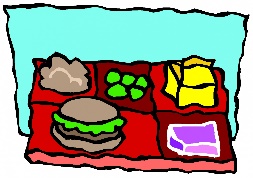 Monday, April 15Cook’s Choice Pizza or Ham and Cheese CroissantGreen BeansSlushy CupTuesday, April 16Twisted Burger or Chef’s SaladPeas/ColeslawFruit CupWednesday, April 17Chicken Mashed Potato Bowl or Yogurt ParfaitCornPears/GrapesThursday, April 18Pizza Parlor Pizza or Uncrustable/Cheese StickFriesApplesauce CupFriday, April 19COOK’S CHOICE **ALL MEALS ARE SERVED WITH MILK CHOICES 1 Cup serving Low-Fat (unflavored) or Fat-Free (unflavored or flavored) Milk and they are SUBJECT TO CHANGE!!**USDA is an Equal Opportunity Provider and Employer.Triway High School & JR. High Lunch Menu April 2024Monday, April 22Hotdog or Buffalo Chicken WrapBaked BeansMixed FruitTuesday, April 23Chicken Quesadilla or Cold Deli ChoiceCornApplesauceWednesday, April 24General Tso’s Chicken or Uncrustable/Cheese StickBroccoli/Cheese sauceSlushy Fruit CupThursday, April 25Pizza Parlor Pizza or COOK’S CHOICEFriesOrange SmilesFriday, April 26NO SCHOOL!!**ALL MEALS ARE SERVED WITH MILK CHOICES 1 Cup serving Low-Fat (unflavored) or Fat-Free (unflavored or flavored) Milk and they are SUBJECT TO CHANGE!!**USDA is an Equal Opportunity Provider and Employer.